АКТобщественной проверкипо обращениям граждан в Общественную палату г.о. Королев, 
в рамках проведения системного и комплексного общественного контроля, в рамках проверки работы УК ООО «Основа» проведен контроль качества содержания ОДИ после ввода МКД в эксплуатацию, находящегося
 по адресу ул. Легостаева, д.№8, ЖК «Парад планет».
Сроки проведения общественного контроля: 17.02.2020 г.Основания для проведения общественной проверки: план работы Общественной палаты г.о. Королев.Форма общественного контроля: мониторингПредмет общественной проверки  -  общественный контроль работы управляющей компании ООО «Основа» по качеству содержания ОДИ после ввода МКД в эксплуатацию, находящегося  по адресу ул. Легостаева, д.№8, ЖК «Парад планет».Состав группы общественного контроля:- Белозерова Маргарита Нурлаяновна, председатель комиссии «по ЖКХ, капитальному ремонту, контролю за качеством работы управляющих компаний, архитектуре, архитектурному облику городов, благоустройству территорий, дорожному хозяйству и транспорту»;- Якимова Варвара Владиславовна - член комиссииОбщественная палата г.о. Королев 17 февраля в рамках проверки работы УК ООО «Основа» провела контроль качества содержания ОДИ после ввода МКД в эксплуатацию, находящегося по адресу ул. Легостаева, д.№8, ЖК «Парад планет».Осмотр подъездов, лифтов, паркинга показал: строительных недостатков общего имущества МКД в процессе эксплуатации  не выявлено. В доме - новостройке налажена регулярная уборка подъездов и паркинга. Все входные группы находятся в нормативном состоянии, установлено видеонаблюдение. Замечаний к качеству содержания ОДИ нет. По данным проверки составлен АКТ.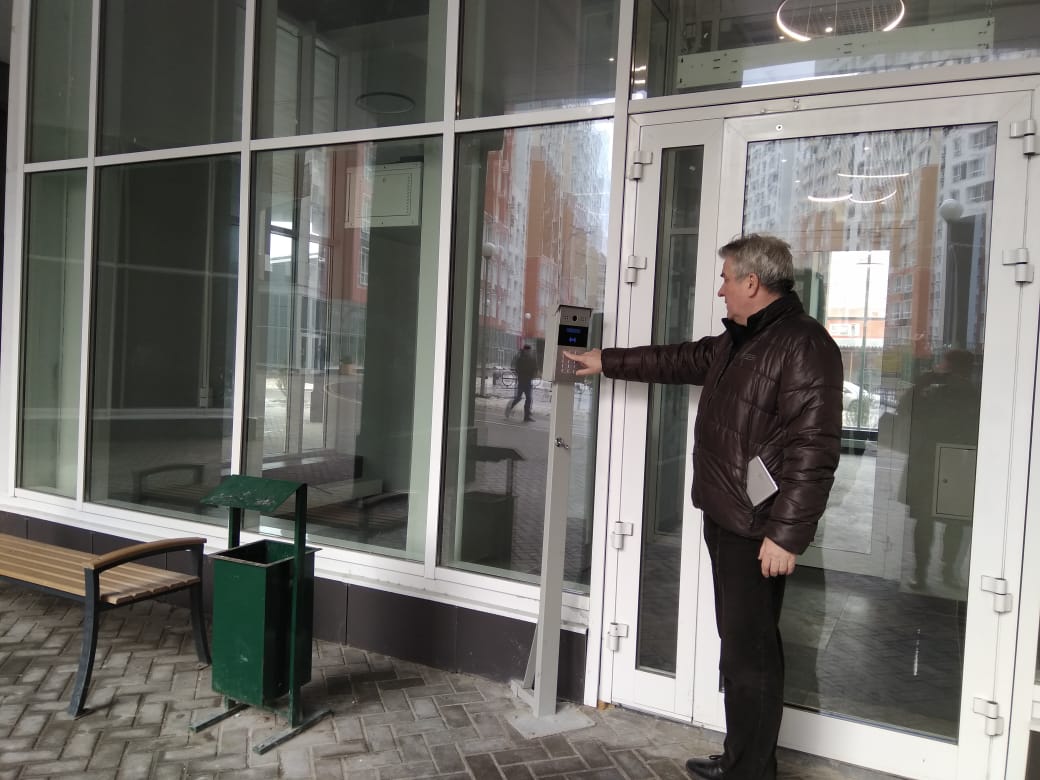 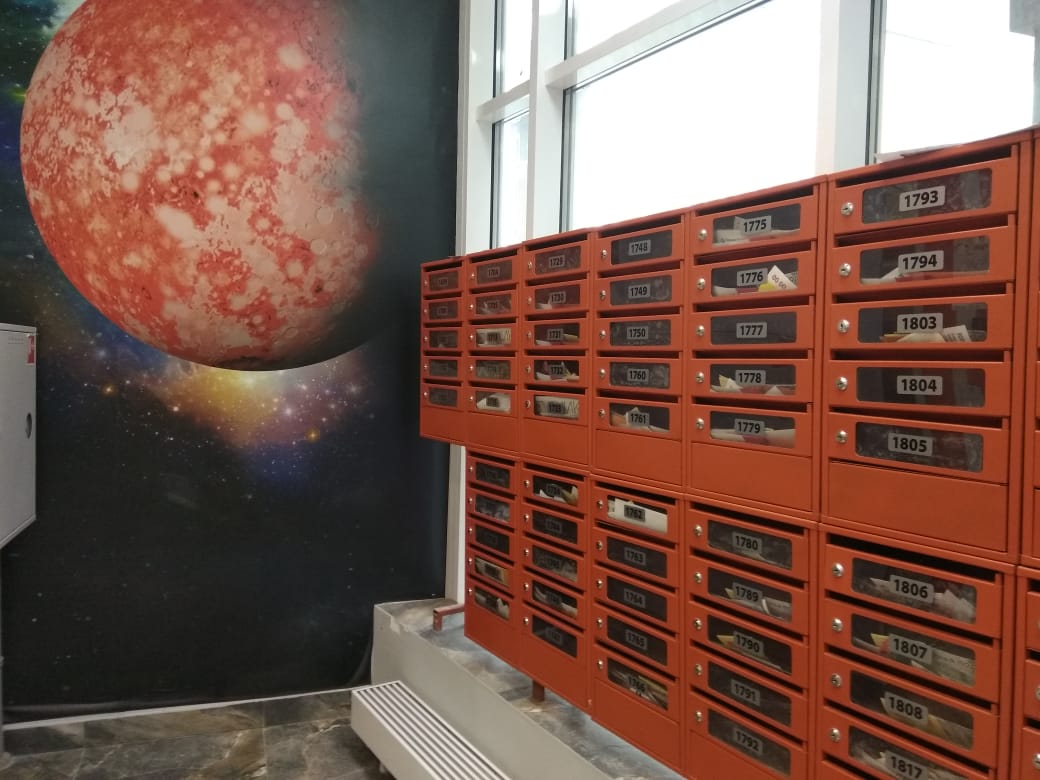 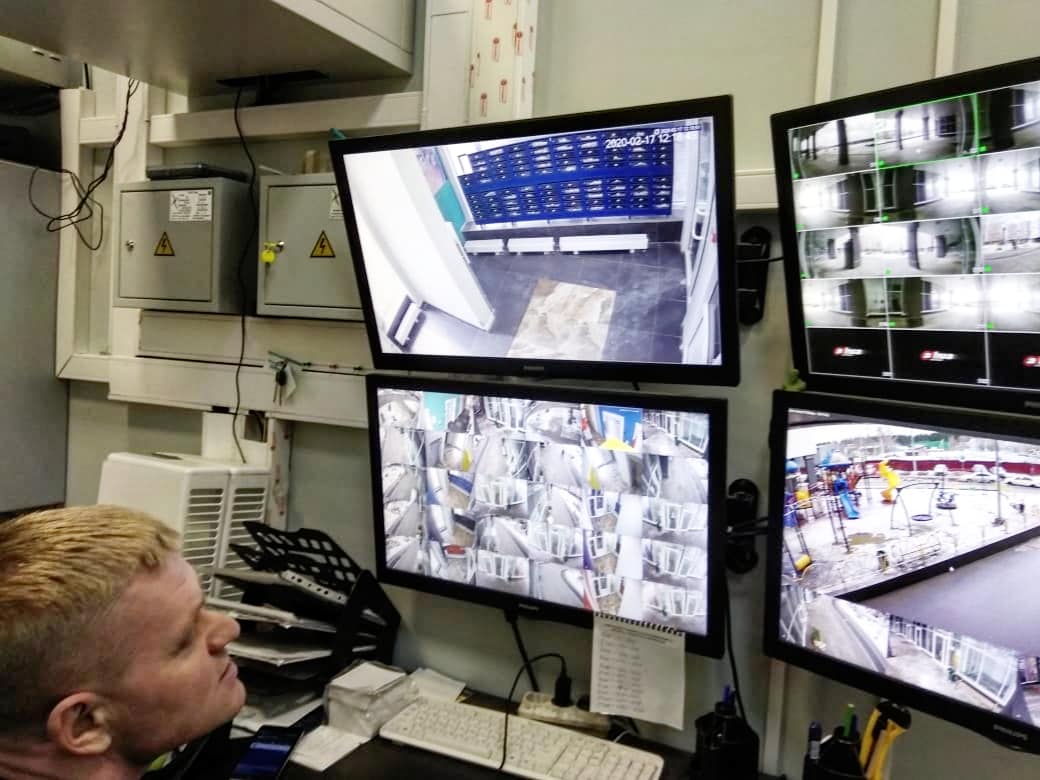 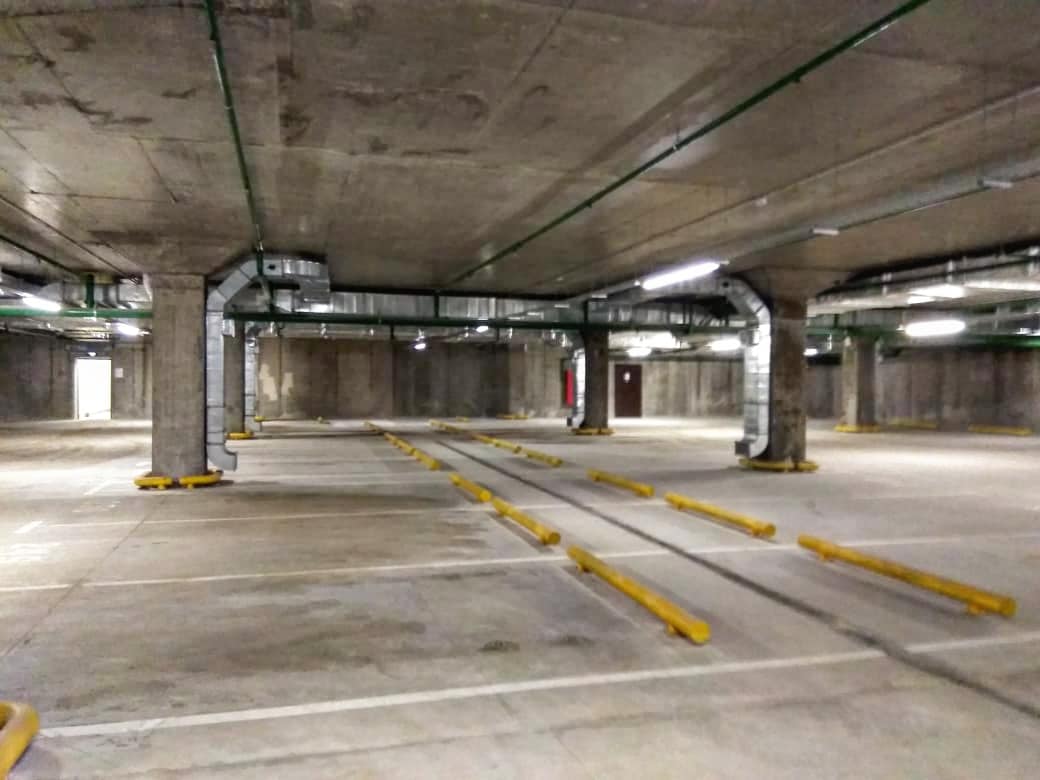 «УТВЕРЖДЕНО»Решением Совета Общественной палаты г.о. Королев Московской областиот 18.02.2020 протокол № 04Председатель комиссии «по ЖКХ, капитальному ремонту, контролю за качеством работы управляющих компаний, архитектуре, архитектурному облику городов, благоустройству территорий, дорожному хозяйству и транспорту» Общественной палаты г.о.Королев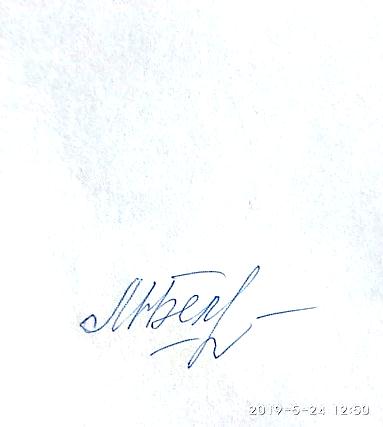 М.Н.Белозерова